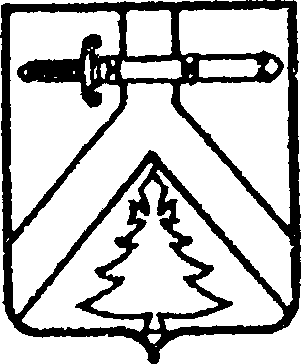 АДМИНИСТРАЦИЯ КОЧЕРГИНСКОГО СЕЛЬСОВЕТАКУРАГИНСКОГО РАЙОНКРАСНОЯРСКОГО КРАЯ                                                        ПОСТАНОВЛЕНИЕ                                    26.06.2018                                                   с. Кочергино                                            № 40-пВ соответствии с постановлением администрации сельсовета от 21.10.2013 № 28-п «Об утверждении Порядка принятия решений о разработке муниципальных программ Кочергинского сельсовета, их формировании и реализации», распоряжением администрации сельсовета от 22.10.2013 № 74-р «Об утверждении перечня муниципальных программ МО Кочергинский сельсовет», руководствуясь статьёй 29 Устава Кочергинского сельсовета, ПОСТАНОВЛЯЮ: 1. Внести в постановление сельсовета от 14.11.2013 № 35-п «Об утверждении муниципальной программы «Развитие муниципального образования Кочергинский сельсовет» на 2014-2019 годы» (далее постановление) следующие изменения:изложить в новой редакции, согласно приложениям:- Паспорт муниципальной программы администрации Кочергинского сельсовета «Развитие муниципального образования Кочергинский сельсовет» на 2014-2020 годы»;- приложения № 1, 4, 5 к муниципальной программе администрации Кочергинского сельсовета «Развитие муниципального образования Кочергинский сельсовет» на 2014-2020 годы»;- приложение № 2 к подпрограмме «Благоустройство населенных пунктов муниципального образования Кочергинский сельсовет», реализуемая в рамках муниципальной программе администрации Кочергинского сельсовета «Развитие муниципального образования Кочергинский сельсовет» на 2014-2020 годы».2. Контроль за исполнением настоящего решения оставляю за собой.3. Настоящее решение вступает в силу  в день, следующий за днем его официального опубликования в газете «Кочергинский вестник».Глава сельсовета                                                                                      Е.А. МосягинаУтвержденапостановлением администрацииКочергинского  сельсоветаот 26.06.2018  № 40-пПаспорт     муниципальной программы «Развитие муниципального образования Кочергинский сельсовет» на 2014 - 2020 годыРазделы программы.1. Характеристика текущего состояния соответствующих сфер муниципального образования Кочергинский сельсовет.Федеральным законом от 06.10.2003 № 131-ФЗ «Об общих принципах организации местного самоуправления в Российской Федерации» закреплены вопросы местного значения, реализация которых относится к компетенции органов местного самоуправления муниципальных районов, городских округов, городских и сельских поселений. Большая часть вопросов местного значения направлена на обеспечение населения необходимыми социальными услугами и формирование комфортной среды обитания человека.В настоящее время муниципальное образование Кочергинский сельсовет при реализации полномочий по решению вопросов местного значения столкнулось с рядом проблем. 1. Ненадлежащее состояние объектов благоустройства: - уличного освещения;- недостаточное озеленение улиц и детских игровых площадок; - обеспечение сохранности, модернизация и развитие системы транспортной инфраструктуры муниципального образования Кочергинский сельсовет;-дезинсекция и зооэнтомологическая оценка территории. 2. Обеспечение безопасности жизнедеятельности населения муниципального образования Кочергинский сельсовет: -наблюдается высокий уровень изношенности муниципального имущества; -создание комфортных условий в сфере обеспечения  пожарной безопасности; -профилактика терроризма и экстремизма на территории  Кочергинского сельсовета; -создание резервного фонда для ликвидации чрезвычайных ситуаций; -противодействие и профилактика коррупции на территории муниципального образования.Отмечается неудовлетворительное состояние уличного освещения  в муниципальном образовании Кочергинский сельсовет.  Ряд этих проблем носят системный характер. По состоянию на 01.01.2017 в муниципальном образовании Кочергинский сельсовет доля общей протяженности освещенных частей улиц, проездов,  к общей протяженности улиц,   составила 82 %.В связи с ограниченностью финансовых ресурсов бюджета на территории администрации Кочергинского  сельсовета  установлено недостаточное количество детских игровых городков и малых архитектурных форм.Протяженность улично-дорожной сети внутри поселенческих дорог муниципального образования Кочергинский сельсовет составляет 9,2 км. Удельный вес протяженности дороги с асфальтовым покрытием составляет 50%, гравийное покрытие 40,2%, грунтовое покрытие дороги 9,8%. Протяженность автомобильных дорог общего пользования местного значения, не отвечающих нормативным требованиям, в 2016 году составил 51,5 % от общей протяженности автомобильных дорог общего пользования местного значения, находящихся  на балансе муниципального образования. В рамках данной программы должны быть созданы условия для приведения объектов транспортной инфраструктуры в соответствии со стандартами качества, обеспечивающими комфортные условия проживания граждан. В целях предупреждения возникновения и распространения инфекционных заболеваний, улучшения санитарно-эпидемиологической обстановки территории ежегодно проводятся работы по профилактической дезинфекции, дезинсекции и дератизации.Гидротехническое сооружение – водозащитная дамба является собственностью  муниципального образования. Протяженность – 159 м, кадастровый номер 24:23:0000000:0:38171. Описание и характер выявленных нарушений: отсутствие квалифицированного специалиста инженера гидротехника; расчета вероятного вреда. Оформлен полис обязательного страхования гражданской ответственности владельца опасного объекта за причинения вреда в результате аварии на опасном объекте. Производится регулярное обследование ГТС в результате чего составляются акты осмотра и ведется журнал визуальных наблюдений.	Основное количество пожаров происходит из-за отсутствия у населения знаний по соблюдению правил пожарной безопасности. Целенаправленная и системная работа по информированию населения позволяет повысить внимание граждан к проблеме пожарной безопасности, которая является значимой. Приобретено противопожарное оборудование для первичных мер пожарной безопасности: - установлен пожарный водоем в поселке Туба для целей пожаротушения, объемом – 50куб.м;- приобретен передвижной пожарный комплекс «Огнеборец»;- первичные средства пожаротушения (огнетушители);- специальная одежда для пожарных добровольцев.	Обеспечение условий профилактики терроризма и экстремизма на территории  Кочергинского  сельсовета позволит: не допустить совершения террористических акций и экстремистских проявлений; создание системы профилактических мер антитеррористической и антиэкстремистской направленности;  укрепить техническую защищенность критически важных объектов и объектов с массовым пребыванием людей; повысить уровень подготовки сил, привлекаемых к нейтрализации  террористических актов и населения по действиям при угрозе их совершения. Создание резервного фонда для ликвидации чрезвычайных ситуаций в муниципальном образовании.Проведение   мероприятий по предупреждению коррупции, выявлению и последующему устранению причин коррупции (профилактика коррупции), пресечение, раскрытие и расследование коррупционных правонарушений (борьба с коррупцией), минимизация и ликвидация последствий коррупционных правонарушений.Основные цели и задачи программы, этапы реализации.Основная цель программы:повышение комфортности условий жизнедеятельности в муниципальном образовании Кочергинский сельсовет на 2014 - 2020 годыОсновные задачи программы:1 Улучшение санитарно-экологической обстановки, внешнего и архитектурного облика населенных пунктов муниципального образования Кочергинский сельсовет.2. Создание условий для приведения объектов транспортной инфраструктуры в соответствии со стандартами качества внутри поселенческих дорог муниципального образования Кочергинский сельсовет.   3. Снижение рисков и смягчение последствий чрезвычайных ситуаций природного и техногенного характера на территории муниципального образования.    4. Создание комфортных условий в сфере обеспечения пожарной безопасности на территории муниципального образования.5. Профилактика терроризма и экстремизма на территории муниципального образования.Этапы реализации программы: 2014-2020 годы.2. Механизм реализации отдельных мероприятий программы.Решение задач программы достигается реализацией подпрограмм, реализация отдельных мероприятий не предусмотрена.Организационные, экономические и правовые механизмы, необходимые для эффективной реализации мероприятий подпрограмм; последовательность выполнения мероприятий подпрограмм представлены в подпрограммах программы.3.Прогноз конечных результатов программы.Реализация мероприятий Подпрограммы направлена на:формирование активной позиции у населения по решению вопросов местного значения;создание благоприятных, комфортных условий для проживания и отдыха населения;улучшение санитарно-экологической обстановки, внешнего 
и архитектурного облика населенных пунктов;повышение уровня заинтересованности граждан в защите и сохранении природной среды.Реализация мероприятий Подпрограммы позволит снизить протяженность автомобильных дорог общего пользования местного значения, не отвечающих нормативным требованиям, улучшить транспортно-эксплуатационное состояние автомобильных дорог и безопасность дорожного движения по ним.В результате реализации программных мероприятий первичными мерами пожарной безопасности будут охвачены все населенные пункты муниципального образования Кочергинский сельсовет – село Кочергино, поселок Туба. 4. Основные меры правового регулирования.Основные меры правового регулирования, направленные на достижение цели и (или) конечных результатов программы, с обоснованием основных положений и сроков принятия необходимых нормативных правовых актов приведены в приложении 2 к Порядку принятия решений о разработке муниципальных программ муниципального образования Кочергинский сельсовет, их формировании и реализации.5. Информация о распределении планируемых расходов по отдельным мероприятиям программы.Информация о распределении планируемых расходов по отдельным мероприятиям программы приведена в приложении 4 к Порядку принятия решений о разработке муниципальных программ муниципального  образования Кочергинский сельсовет, их формировании и реализации. Информация о ресурсном обеспечении и прогнозной оценке расходов на реализацию целей программы с учетом источников финансирования, в том числе краевого, районного бюджетов, и бюджета муниципального образования Кочергинский сельсовет.Всего средств на реализацию программы: 8 015,899 тыс. руб., в т.ч. по годам:2014 год  - 675,985 тыс. руб., 2015 год – 979,604 тыс. руб., 2016 год – 1 017,088 тыс. руб.,2017 год – 2 313,425 тыс. руб.,2018 год – 1 344,374 тыс. руб.,2019 год – 868,212 тыс. руб.,2020 год – 817,212 тыс. руб.В том числе:средств бюджета МО Кочергинский сельсовет : 4 448,398 тыс. руб., в т.ч.:2014 год – 579,422 тыс. руб., 2015 год – 449,082 тыс. руб., 2016 год – 507,221 тыс. руб.,2017 год – 931,904 тыс. руб.2018 год – 451,545 тыс. руб;2019 год – 790,112 тыс. руб;2020 год – 739,112 тыс. руб.средства дорожного фонда -541,717 тыс. рублей, из них:в 2014 году – 65,246 тыс. рублей, в 2015 году – 50,100 тыс. рублей, в 2016 году – 120,532 тыс. рублей,в 2017 году – 68,218 тыс. рублей,в 2018 году – 81,218 тыс. рублей,в 2019 году – 78,100 тыс. рублей,в 2020 году – 78,100 тыс. руб.средств районного бюджета: 110,472 тыс. руб., в т.ч.:2014 год – 31,317 тыс. руб., 2015 год — 24,014 тыс. руб., 2016 год – 21,116 тыс. руб.,2017 год – 34,026 тыс. руб.,2018 год – _______ тыс. руб.,2019 год – _______ тыс. руб.,2020 год – _______ тыс. рубсредств краевого бюджета: 2 915,312тыс. руб., в т.ч.:2014 год - ________ тыс. руб., 2015 год — 456,408 тыс. руб., 2016 год- 368,219 тыс. руб.,2017 год – 1 279,074 тыс. руб.,2018 год – 811,611 тыс. руб.,2019 год – ______ тыс. руб.,2020 год – ______ тыс. руб.Приложение 5 к Порядку принятия решений о разработке муниципальных программ муниципального  образования Кочергинский сельсовет, их формировании и реализации.Прогноз сводных показателей муниципальных заданий на оказание (выполнение) муниципальных услуг (работ) муниципальными учреждениями по муниципальной программе Прогноз сводных показателей муниципальных заданий на оказание (выполнение) муниципальных услуг (работ) муниципальным учреждением по муниципальной программе - приложение 6 к Порядку принятия решения о разработке муниципальной программы  постановление администрации Кочергинского сельсовета «Об утверждении Порядка принятия решений о разработке муниципальных программ муниципального образования Кочергинский сельсовет, их формировании и реализации» № 28–п от 22.10.2013.Приложение № 1к муниципальной программе                                                                                        «Развитие муниципального                                                               образования                                                                                      Кочергинский сельсовет»                                                                          на 2014 - 2020 годыПодпрограмма 1«Благоустройство населенных пунктовмуниципального образования Кочергинский сельсовет»,реализуемая в рамках  муниципальной программы«Развитие муниципального образования Кочергинский сельсовет»на 2014 - 2020 годыПаспорт подпрограммы 2. Основные разделы Подпрограммы2.1. Постановка проблемы и обоснование необходимости разработки ПодпрограммыФедеральным законом от 06.10.2003 № 131-ФЗ «Об общих принципах организации местного самоуправления в Российской Федерации» закреплены вопросы местного значения, реализация которых относится к компетенции органов местного самоуправления муниципальных районов, городских округов, городских и сельских поселений. Большая часть вопросов местного значения направлена на обеспечение населения необходимыми социальными услугами и формирование комфортной среды обитания человека.В настоящее время муниципальное образование Кочергинский сельсовет при реализации полномочий по решению вопросов местного значения столкнулось с рядом проблем. 1. Ненадлежащее состояние объектов благоустройства: - уличного освещения;- недостаточное озеленение улиц и детских игровых площадок; - обеспечение сохранности, модернизация и развитие сети внутрипоселенческих  дорог;- организация рабочих мест по  благоустройству территории; -дезинсекция и зооэнтомологическая оценка территории.Отмечается неудовлетворительное состояние уличного освещения  в муниципальном образовании Кочергинский сельсовет.  Ряд этих проблем носят системный характер. По состоянию на 01.01.2017 в муниципальном образовании Кочергинский сельсовет доля общей протяженности освещенных частей улиц, проездов,  к общей протяженности улиц,   составила 82 %.В связи с ограниченностью финансовых ресурсов бюджета на территории администрации Кочергинского  сельсовета  установлено недостаточное количество детских игровых городков и малых архитектурных форм.Протяженность улично-дорожной сети составляет 9,2 км. Удельный вес протяженности дороги с асфальтовым покрытием составляет 50%, гравийное покрытие 40,2%, грунтовое покрытие дороги 9,8%. Протяженность автомобильных дорог общего пользования местного значения, не отвечающих нормативным требованиям, в 2017 году составил 51,5 % от общей протяженности автомобильных дорог общего пользования местного значения, находящихся  на балансе муниципального образования. Организация работы по благоустройству территории подразумевает проведение органом местного самоуправления Кочергинский сельсовет   самостоятельно при помощи унитарных предприятий, а также физических и  юридических лиц работы по содержанию территории населенных пунктов муниципального образования Кочергинский сельсовет.В целях предупреждения возникновения и распространения инфекционных заболеваний, улучшения санитарно-эпидемиологической обстановки территории ежегодно проводятся работы по профилактической дезинфекции, дезинсекции и дератизации.Основная цель, задачи, этапы и сроки выполнения Подпрограммы целевые индикаторыИсполнителем Подпрограммы, главным распорядителем бюджетных средств является Администрация Кочергинского сельсовета.Целью Подпрограммы является повышение комфортности условий жизнедеятельности в муниципальном образовании Кочергинский сельсовет.Для достижения поставленной цели необходимо решение следующей задачи:- улучшение санитарно-экологической обстановки,  внешнего и архитектурного облика населенных пунктов муниципального образования.- повышение уровня транспортно-эксплуатационного состояния автомобильных дорог местного значения, включая улично-дорожную сеть населенных пунктов муниципального образования Кочергинский сельсовет.Выбор мероприятий Подпрограммы обусловлен целями и задачами, которые призвана решить Подпрограмма, результатами анализа сложившейся на территории муниципального образования Кочергинский сельсовет ситуации по благоустройству территории. Срок реализации Подпрограммы – 2014 – 2020 годы.Целевыми индикаторами, позволяющими измерить достижение цели Подпрограммы, являются:- доля граждан, привлеченных к работам по благоустройству, от общего числа граждан, проживающих в муниципальном образовании Кочергинский сельсовет (20 % ежегодно);- доля общей протяженности освещенных частей улиц, к общей протяженности улиц на конец года (увеличение с  82 % в 2016 году до 94 % в 2019 году); -  доля протяженности автомобильных дорог местного значения, в отношении которых проведен ремонт в общей протяженности автомобильных дорог общего пользования местного значения (10% ежегодно).- доля общей площади зеленых насаждений, общего пользования в пределах черты муниципального образования к общей площади земель в пределах муниципального образования (10% ежегодно).Перечень целевых индикаторов Подпрограммы на весь период действия по годам ее реализации приведен в приложении № 1 к Подпрограмме.Механизм реализации Подпрограммы2.3.1. Главным распорядителем бюджетных средств по мероприятиям подпрограммы является администрация Кочергинского сельсовета.Реализация мероприятий подпрограммы осуществляется в соответствии с Федеральным законом от 05.04.2013 № 44-ФЗ «О контрактной системе в сфере закупок товаров, работ, услуг для обеспечения государственных и муниципальных нужд».Реализация мероприятий  подпунктов 1.1-1.8, 1.10, 1.12-1.13, 1.15-1.22, 2.1-2.2, 2.6-2.7, 2.11-2.13 подпрограммы осуществляется за счет средств местного бюджета.Мероприятие 1.23 финансируется путём предоставления иных межбюджетных трансфертов с районного бюджета.Финансирование мероприятий 2.1 осуществляется за счет средств муниципального дорожного фонда Кочергинского сельсовета.Объем бюджетных ассигнований дорожного фонда утверждается Решением Кочергинского сельского Совета депутатов на очередной финансовый год и плановый период в размере не менее прогнозируемого объема доходов местного бюджета от отчислений по дифференцированному нормативу в бюджет от акцизов на автомобильный бензин, прямогонный бензин, дизельное топливо, моторные масла для дизельных и (или) карбюраторных (инжекторных) двигателей, производимых на территории РФ, подлежащих зачислению в местный бюджет.Средства дорожного фонда имеют целевое назначение и подлежат расходованию на нужды, связанные с обеспечением дорожной деятельности,                                                                                         направленные на ремонт, содержание автомобильных дорог общего пользования местного значения и искусственных сооружений на них, обеспечение мероприятий по безопасности дорожного движения.Неиспользованные в текущем финансовом году средства направляются на увеличение бюджетных ассигнований дорожного фонда в очередном финансовом году. Объем бюджетных ассигнований дорожного фонда подлежит корректировке в очередном финансовом году с учетом разницы между фактически поступившим в отчетном финансовом году (по состоянию на 31 декабря отчетного года) и прогнозировавшимся при его формировании объемом доходов местного бюджета.Мероприятия 2.3-2.5 финансируется за счет средств краевого бюджета, мероприятия 2.6-2.7 – за счет средств местного бюджета на содержание автомобильных дорог общего пользования местного значения городских округов, городских и сельских поселений.Расчетные объемы финансирования субсидии утверждены распоряжением Главы администрации Курагинского района.Субсидия для бюджета муниципального образования Кочергинский сельсовет предоставляется при условии софинансирования расходов на содержание автомобильных дорог общего пользования местного значения городских округов, городских и сельских поселений за счет средств местного бюджета в размере не менее 0,1 процента от объема субсидии.Субсидия предоставляется на основании соглашения о предоставлении субсидии, заключенного между администрацией Курагинского района  и администрацией муниципального образования Кочергинский сельсовет (далее – Соглашение) в течение 20 рабочих дней со дня вступления в силу постановления Правительства Красноярского края.Для заключения Соглашения администрация муниципального образования Кочергинский сельсовет представляет в администрацию Курагинского района  выписку из решения о местном бюджете с указанием сумм расходов по разделам, подразделам, целевым статьям и видам расходов бюджетной классификации Российской Федерации, подтверждающую долевое участие муниципального образования Красноярского края в финансировании расходов в размере не менее 0,1 процента от объема субсидии. Расходование средств субсидии осуществляется на выполнение работ по содержанию автомобильных дорог общего пользования местного значения городских округов, городских и сельских поселений в соответствии с требованиями действующих нормативных документов.Средства экономии, сложившейся по результатам проведения процедур размещения заказов, используются на те же цели.Администрация муниципального образования Кочергинский сельсовет ежеквартально в срок не позднее 20-го числа месяца, следующего за отчетным периодом, представляет в администрацию Курагинского района отчет об использовании средств субсидии по форме, предусмотренной Соглашением. Отчет по итогам текущего финансового года представляется не позднее 10 февраля года, следующего за отчетным.2.3.7. Мероприятия 2.8-2.10 финансируются за счет средств краевого бюджета, мероприятия 2.11-2.13 – за счет средств местного бюджета на капитальный ремонт и ремонт автомобильных дорог общего пользования местного значения городских округов с численностью населения менее 90 тысяч человек, городских и сельских поселений.Расчетные объемы финансирования субсидии утверждены постановлением Правительства Красноярского края.Субсидия бюджету муниципального образований Кочергинский сельсовет предоставляется при соблюдении следующих условий:1) софинансирование мероприятий из местного бюджета в размере:для муниципальных образований Красноярского края, наделенных статусом сельских поселений – не менее 3% от суммы субсидии из краевого бюджета.2) наличие утвержденного органом местного самоуправления перечня автомобильных дорог общего пользования местного значения.Субсидия предоставляется на основании соглашения о предоставлении субсидии, заключенного между администрацией Курагинского района  и администрацией муниципального образования Кочергинский сельсовет с численностью населения менее 90 тысяч человек, городских и сельских поселений (далее – Соглашение) в течение 20 рабочих дней со дня со дня вступления в силу постановления Правительства Красноярского края, указанного выше, и представления документов.Для заключения Соглашения муниципального образования Кочергинский сельсовет  представляет в администрацию Курагинского района следующие документы:а) выписку из решения о местном бюджете с указанием сумм расходов по разделам, подразделам, целевым статьям и видам расходов бюджетной классификации Российской Федерации, подтверждающую долевое участие муниципального образования в финансировании расходов в размерах не менее 3%;б) перечень автомобильных дорог общего пользования местного значения, утвержденный органом местного самоуправления;в) перечень объектов капитального ремонта и ремонта автомобильных дорог общего пользования местного значения, запланированных к выполнению на средства субсидии в очередном финансовом году (по форме согласно Соглашения).г) перечень объектов капитального ремонта и ремонта автомобильных дорог общего пользования местного значения, запланированных к выполнению на средства субсидии в 2015–2020 годах, утвержденный Главой администрацией Курагинского района и согласованный Главой администрации муниципального образования Кочергинский сельсовет, по форме согласно приложению к Соглашению,  в лимитах 2017 года.Расходование средств субсидии. Состав работ, финансируемых за счет средств субсидии, определяется в соответствии с Приказом Министерства транспорта Российской Федерации от 16.11.2012 № 402 «Об утверждении классификации работ по капитальному ремонту, ремонту и содержанию автомобильных дорог», в том числе в состав финансируемых работ входят:1)	ликвидация колей глубиной до 50 мм, фрезерование или срезка гребней выпора и неровностей по колеям (полосам наката) с заполнением колей черным щебнем или асфальтобетоном и устройством защитного слоя на всю ширину покрытия;2) восстановление изношенных верхних слоев асфальтобетонных покрытий на отдельных участках длиной до 100 метров;3) восстановление поперечного профиля и ровности проезжей части гравийных и щебеночных покрытий с добавлением щебня, гравия или других материалов с расходом до 300 м³ на 1 километр;4) срезка, подсыпка, планировка и уплотнение неукрепленных обочин дренирующим грунтом толщиной до 10 см, подсыпка, планировка и уплотнение щебеночных и гравийных обочин, устранение деформаций и повреждений на укрепленных обочинах;5) восстановление земляного полотна на участках с пучинистыми и слабыми грунтами на площади до 100 м²;6) восстановление дорожной одежды на участках с пучинистыми и слабыми грунтами на площади до 100 м².Финансирование работ по капитальному ремонту автомобильных дорог общего пользования местного значения городских округов с численностью населения менее 90 тысяч человек, городских и сельских поселений осуществляется в соответствии с разработанной проектно-сметной документацией, получившей положительное заключение государственной экспертизы.Финансирование работ по проведению инженерных изысканий, специальных обследований, разработке проектной документации, экспертизе проектной документации осуществляется за счет средств местного бюджета.Средства экономии, сложившейся по результатам проведения процедур размещения заказов, используются на те же цели после переутверждения перечня объектов и проведения процедуры торгов в соответствии с требованиями Федерального закона от 05.04.2013 № 44-ФЗ «О контрактной системе в сфере закупок товаров, работ, услуг для обеспечения государственных и муниципальных нужд».Для предоставления средств субсидий администрация муниципального образования Кочергинский сельсовет по завершении работ (но не позднее 10 декабря текущего финансового года) представляет в администрацию Курагинского района отчет о фактически выполненных объемах работ по капитальному ремонту и ремонту автомобильных дорог общего пользования местного значения (по завершенным в полном объеме объектам), по форме, предусмотренной Соглашением.К отчету прилагаются документы, подтверждающие качество выполненных подрядчиком работ:Разрешение на ввод объекта (на объекты капитального ремонта) или акт приемки объекта приемочной комиссией (на объекты ремонта) по форме согласно, приложения к соглашению;копия заключения лаборатории при устройстве покрытия из асфальтобетонной смеси или цементобетона;фотоматериалы, отображающие состояние объекта после выполнения заявленных объемов работ с привязкой к объекту ремонта.Администрация муниципального образования Кочергинский сельсовет ежеквартально в срок не позднее 20-го числа месяца, следующего за отчетным периодом, представляет в администрацию Курагинского района отчет об использовании средств субсидии по форме, предусмотренной Соглашением. Отчет по итогам текущего финансового года представляется не позднее 10 февраля года, следующего за отчетным.Подпрограмма подлежит корректировке в части изменения ожидаемых результатов реализации программных мероприятий.2.4.Управление подпрограммой и контроль за ходом её выполнения.2.4.1. Для организации контроля за ходом реализации Подпрограммы  администрация Кочергинского сельсовета разрабатывает план поквартального распределения бюджетных ассигнований на текущий год, а так же план достижения значений показателей результативности в соответствии с приложением №1 к паспорту Программы.2.4.2. Контроль за целевым и эффективным использованием средств, предусмотренных на реализацию мероприятий подпрограммы, осуществляется администрацией Кочергинского сельсовета и службой финансово-экономического контроля администрации Курагинского района.Администрация Кочергинского сельсовета ежеквартально не позднее 10 числа второго месяца, следующего за отчетным кварталом направляет информацию о ходе реализации подпрограммы и отчет об использовании бюджетных средств на подпрограммыне мероприятия по форме согласно приложениям 8-11 к Порядку принятия решений о разработке муниципальных программ Кочергинского сельсовета, их формировании и реализации, утвержденному постановлением администрации Кочергинского сельсовета от 21.10.2013 № 28-п.Годовой отчет о ходе реализации подпрограммы формируется администрацией Кочергинского сельсовета до 1 марта года, следующего за отчетным.2.5 Оценка социально-экономической эффективностиРеализация мероприятий Подпрограммы направлена на:формирование активной позиции у населения по решению вопросов местного значения;создание благоприятных, комфортных условий для проживания и отдыха населения;улучшение санитарно-экологической обстановки, внешнего 
и архитектурного облика населенных пунктов;привлечение населения к общественным работам;повышение уровня заинтересованности граждан в защите и сохранении природной среды.Реализация мероприятий Подпрограммы позволит снизить протяженность автомобильных дорог общего пользования местного значения, не отвечающих нормативным требованиям, улучшить транспортно-эксплуатационное состояние автомобильных дорог и безопасность дорожного движения по ним.2.6. Мероприятия ПодпрограммыМероприятия Подпрограммы приведены в приложении № 2 к Подпрограмме.2.7.Обоснование финансовых, материальных и трудовых затратИсточником финансирования мероприятий подпрограммы являются средства местного бюджета ( в том числе муниципального дорожного фонда Кочергинского сельсовета), включая субсидии краевого бюджета и иные межбюджетные трансферты из районного бюджета.Общий объём финансирования подпрограммы составляет 7 572,905 тыс. рублей, из них за счет средств местного бюджета – 4 068,437 тыс.рублей, за счет средств муниципального дорожного фонда Кочергинского сельсовета – 541,717тыс.рублей, за счет средств районного бюджета – 110,472 тыс.рублей, за счет средств краевого бюджета – 2 852,279 тыс.рублей, в том числе по годам:в 2014 году – 642,893 тыс. рублей, из них: за счет средств местного бюджета – 546,330 тыс.рублей, за счет средств муниципального дорожного фонда Кочергинского сельсовета – 65,246 тыс.рублей, за счет средств районного бюджета – 31,317 тыс.рублей, за счет средств краевого бюджета – 0,000 тыс.рублей;в 2015 году – 889,962 тыс. рублей, из них: за счет средств местного бюджета – 359,441 тыс.рублей, за счет средств муниципального дорожного фонда Кочергинского сельсовета – 50,100 тыс.рублей, за счет средств районного бюджета – 24,014 тыс.рублей, за счет средств краевого бюджета – 456,408 тыс.рублей;в 2016 году – 948,552 тыс. рублей, из них: за счет средств местного бюджета – 459,696 тыс.рублей, за счет средств муниципального дорожного фонда Кочергинского сельсовета – 120,532 тыс.рублей, за счет средств районного бюджета – 21,116 тыс.рублей, за счет средств краевого бюджета – 347,208 тыс.рублей;в 2017 году – 2 234,935 тыс. рублей, из них: за счет средств местного бюджета – 874,425 тыс.рублей, за счет средств муниципального дорожного фонда Кочергинского сельсовета – 68,421 тыс.рублей, за счет средств районного бюджета – 34,026 тыс.рублей, за счет средств краевого бюджета – 1 258,063 тыс.рублей;в 2018 году – 1 297,955 тыс. рублей, из них: за счет средств местного бюджета – 426,137 тыс.рублей, за счет средств муниципального дорожного фонда Кочергинского сельсовета – 81,218 тыс.рублей, за счет средств районного бюджета – 0,000тыс.рублей, за счет средств краевого бюджета – 790,600 тыс.рублей;в 2019 году – 804,804 тыс. рублей, из них: за счет средств местного бюджета – 726,704 тыс.рублей, за счет средств муниципального дорожного фонда Кочергинского сельсовета – 78,100 тыс.рублей, за счет средств районного бюджета – 0,000тыс.рублей, за счет средств краевого бюджета – 0,000 тыс.рублей;в 2020 году – 753,804 тыс. рублей, из них: за счет средств местного бюджета – 675,704 тыс.рублей, за счет средств муниципального дорожного фонда Кочергинского сельсовета – 78,100 тыс.рублей, за счет средств районного бюджета – 0,000тыс.рублей, за счет средств краевого бюджета – 0,000 тыс.рублейГлава Кочергинского сельсовета                                              Е.А.МосягинаО внесении изменений в постановление администрации сельсовета от 14.11.2013 № 35-п «Об утверждении муниципальной программы «Развитие муниципального образования Кочергинский сельсовет» на 2014-2019 годы»№ п/пНаименование абзаца паспорта программыСодержание1Наименование муниципальной  программыПрограмма муниципального образования Кочергинского сельсовета «Развитие муниципального образования Кочергинский сельсовет» на 2015 - 2020 годы(далее – Программа)2Основания для разработки муниципальной  программыФедеральный закон от 06.10.2003 № 131-ФЗ «Об общих принципах организации местного самоуправления в Российской Федерации»Постановление Правительства Российской Федерации от 14.07.2013 № 502 «Об утверждении требований к программам комплексного развития систем коммунальной инфраструктуры поселений, городских округов»Постановление администрации Кочергинского  сельсовета    «Об утверждении Порядка принятия решений о разработке муниципальных программ муниципального  образования Кочергинский сельсовет, их формировании и реализации»  № 28 – п от 22.10.2013Распоряжение администрации Кочергинского сельсовета «Об утверждении перечня муниципальных программ  на 2014-2016 годы» от 21.10.2013 г. № 74-р3Соисполнители муниципальной  программыАдминистрация  Кочергинского  сельсовета4Ответственный исполнитель муниципальной  программыАдминистрация муниципального образования Кочергинский сельсовет5Перечень подпрограмм и отдельных мероприятий Программы1.Благоустройство населенных пунктов муниципального образования Кочергинский сельсовет.2.Обеспечение безопасности жизнедеятельности населения муниципального образования Кочергинский сельсовет. 6Цели муниципальной  программыПовышение комфортности условий жизнедеятельности в муниципальном образовании Кочергинский сельсовет.7Задачи муниципальной  программы1 Улучшение санитарно-экологической обстановки, внешнего и архитектурного облика населенных пунктов муниципального образования Кочергинский сельсовет.2. Комплексное развитие систем транспортной инфраструктуры на территории муниципального образования Кочергинский сельсовет   3. Снижение рисков и смягчение последствий чрезвычайных ситуаций природного и техногенного характера на территории муниципального образования.    4. Создание комфортных условий в сфере обеспечения пожарной безопасности на территории муниципального образования.5. Профилактика терроризма и экстремизма на территории муниципального образования. 8Этапы и сроки реализации муниципальной  программы2014-2020 годы9Перечень целевых показателей и показателей результативности программы с расшифровкой плановых значений по годам ее реализацииприложение 1к настоящему паспорту:- количество оформленных заявок на участие в конкурсах на финансирование мероприятий по благоустройству территорий (ежегодно)- доля общей протяженности освещенных частей улиц, к общей протяженности улиц на конец года (увеличение с  85 % в 2014 году до 97 % в 2020году)- доля граждан, привлеченных к работам по благоустройству, от общего числа граждан, проживающих в муниципальном образовании Кочергинский сельсовет (20 % ежегодно)-     доля протяженности автомобильных дорог местного значения, в отношении которых проведен ремонт в общей протяженности автомобильных дорог общего пользования местного значения (10% ежегодно)- доля общей площади зеленых насаждений, общего пользования в пределах черты муниципального образования к общей площади земель в пределах муниципального образования (10% ежегодно).-доля граждан, привлеченных к ликвидации последствий, возникших при чрезвычайных ситуациях, от общего числа граждан, проживающих в муниципальном образовании (ежегодно 20%);- доля граждан, привлеченных к мероприятиям по противодействию коррупции, от общего числа граждан, проживающих в муниципальном образовании (ежегодно 50,00%);- доля граждан, привлеченных к созданию комфортных условий в сфере обеспечения пожарной безопасности, от общего числа граждан, проживающих в муниципальном образовании (ежегодно 50,00%);- доля граждан, привлеченных к мероприятиям по противодействию терроризма, от общего числа граждан, проживающих в муниципальном образовании (ежегодно 50,00%).Информация по ресурсному обеспечению программы, в том числе в разбивке по источникам финансирования по годам реализации программыВсего средств на реализацию программы: 8 015,899  тыс. руб., в т.ч. по годам:2014 год – 675,985 тыс. руб., 2015 год – 979,604 тыс. руб., 2016 год – 1 017,088 тыс. руб.,2017 год – 2 313,425тыс. руб.,2018 год – 1 344,374 тыс. руб.,2019 год – 868,212 тыс. руб.,2020 год – 817,212 тыс. руб.В том числе:средств бюджета МО Кочергинский сельсовет: 4 448,398 тыс. руб., в т.ч.:2014 год – 579,422 тыс. руб., 2015 год – 449,082 тыс. руб., 2016 год – 507,221 тыс. руб.,2017 год – 931,904 тыс. руб.,2018 год – 451,545 тыс. руб.,2019 год – 790,112 тыс. руб.,2020 год – 739,112 тыс. руб.средства дорожного фонда -541,717 тыс. рублей, из них:в 2014 году – 65,246 тыс. рублей, в 2015 году – 50,100 тыс. рублей, в 2016 году – 120,532 тыс. рублей,в 2017 году – 68,421 тыс. рублей,в 2018 году – 81,218 тыс. рублей,в 2019 году – 78,100 тыс. рублей,в 2020 году – 78,100 тыс. руб.средств районного бюджета: 110,472 тыс. руб., в т.ч.:2014 год – 31,317 тыс. руб., 2015 год — 24,014 тыс. руб., 2016 год – 21,116 тыс. руб.,2017 год -  34,026 тыс. руб.,2018 год – ______ тыс. руб.,2019 год – ______ тыс. руб.,2020 год – ______ тыс. руб.средств краевого бюджета: 2 915,312 тыс. руб., в т.ч.:2014 год - ________ тыс. руб., 2015 год — 456,408 тыс. руб., 2016 год – 368,219 тыс. руб.,2017 год – 1 279,074 тыс. руб.,2018 год – 811,611тыс. руб.,2019 год – ____тыс. руб.,2020 год – ______ тыс. руб.№ п/пНаименование абзаца паспорта программыСодержание1Наименование муниципальной  программыПодпрограмма ««Благоустройство населенных пунктов муниципального образования Кочергинский сельсовет»» (далее – Подпрограмма)2Наименование муниципальной программы, в рамках которой реализуется ПодпрограммаМуниципальная программа «Развитие муниципального образования Кочергинский сельсовет»  на 2014 - 2020 годы3Исполнитель ПодпрограммыАдминистрация  Кочергинского  сельсовета4Исполнители мероприятий ПодпрограммыАдминистрация муниципального образования Кочергинский сельсовет5Цель Подпрограммы Повышение комфортности условий жизнедеятельности в муниципальном образовании Кочергинский сельсовет. 6Задача ПодпрограммыУлучшение санитарно-экологической обстановки,  внешнего и архитектурного облика населенных пунктов муниципального образования.Комплексное развитие систем транспортной инфраструктуры на территории муниципального образования Кочергинский сельсовет.                                                 7Целевые индикаторы Подпрограммы- количество оформленных заявок на участие в конкурсах на финансирование мероприятий по благоустройству территорий (ежегодно)- доля общей протяженности освещенных частей улиц, к общей протяженности улиц на конец года (увеличение с  82 % в 2013 году до 94 % в 2020 году)- доля граждан, привлеченных к работам по благоустройству, от общего числа граждан, проживающих в муниципальном образовании Кочергинский сельсовет (20 % ежегодно)- доля протяженности автомобильных дорог местного значения, в отношении которых проведен ремонт в общей протяженности автомобильных дорог общего пользования местного значения (10% ежегодно)- доля общей площади зеленых насаждений, общего пользования в пределах черты муниципального образования к общей площади земель в пределах муниципального образования (10% ежегодно).8Сроки реализации Подпрограммы2014-2020 годы9Объемы и источники финансирования ПодпрограммыВсего средств на реализацию подпрограммы: 7572,905  тыс. руб., в т.ч. по годам:2014 год – 642,893 тыс. руб., 2015 год – 889,962 тыс. руб., 2016 год – 948,552 тыс. руб.,2017 год – 2 234,935 тыс. руб.,2018 год – 414,107 тыс. руб.,2019 год – 804,804 тыс. руб.,2020 год – 753,804 тыс. руб.,В том числе:средств бюджета МО Кочергинский сельсовет: 4 068,437 тыс. руб., в т.ч.:2014 год – 546,330 тыс. руб., 2015 год – 359,441 тыс. руб., 2016 год – 459,696 тыс. руб.,2017 год – 874,425 тыс. руб.,2018 год – 426,137 тыс. руб.,2019 год – 726,704 тыс. руб.,2020 год – 675,704 тыс. рубсредства дорожного фонда -541,717 тыс. рублей, из них:в 2014 году – 65,246 тыс. рублей, в 2015 году – 50,100 тыс. рублей, в 2016 году – 120,532 тыс. рублей,в 2017 году – 68,421 тыс. рублей,в 2018 году – 81,218 тыс. рублей,в 2019 году – 78,100 тыс. рублей,в 2020 году – 78,100 тыс. руб.средств районного бюджета: 110,472 тыс. руб., в т.ч.:2014 год – 31,317 тыс. руб., 2015 год — 24,014тыс. руб., 2016 год – 21,116 тыс. руб.,2017 год -  34,026 тыс. руб.,2018 год – _____ тыс. руб.,2019 год – _____ тыс. руб.,2020 год – _____ тыс. руб.средств краевого бюджета: 2 852,279 тыс. руб., в т.ч.:2014 год – _______ тыс. руб., 2015 год — 456,408 тыс. руб., 2016 год – 347,208 тыс. руб.,2017 год - 1258,063 тыс. руб.,2018 год – 790,6 тыс. руб.,2019 год – _____ тыс. руб.,2020 год – _____ тыс. руб.10  Система организации контроля за исполнением Подпрограммыслужба финансово-экономического контроля администрации Курагинского района Приложение № 1 к постановлению администрации Кочергинского сельсовета от 26.06.2018  № 40-пПриложение № 1 к постановлению администрации Кочергинского сельсовета от 26.06.2018  № 40-пПриложение № 1 к постановлению администрации Кочергинского сельсовета от 26.06.2018  № 40-пПриложение № 1 к постановлению администрации Кочергинского сельсовета от 26.06.2018  № 40-пПриложение № 1 к постановлению администрации Кочергинского сельсовета от 26.06.2018  № 40-пПриложение № 1 к постановлению администрации Кочергинского сельсовета от 26.06.2018  № 40-пПриложение № 4
к муниципальной программе 
«Развитие муниципального образования Кочергинский сельсовет» 
на 2014 — 2020 годыПриложение № 4
к муниципальной программе 
«Развитие муниципального образования Кочергинский сельсовет» 
на 2014 — 2020 годыПриложение № 4
к муниципальной программе 
«Развитие муниципального образования Кочергинский сельсовет» 
на 2014 — 2020 годыПриложение № 4
к муниципальной программе 
«Развитие муниципального образования Кочергинский сельсовет» 
на 2014 — 2020 годыПриложение № 4
к муниципальной программе 
«Развитие муниципального образования Кочергинский сельсовет» 
на 2014 — 2020 годыПриложение № 4
к муниципальной программе 
«Развитие муниципального образования Кочергинский сельсовет» 
на 2014 — 2020 годыИнформация о распределении планируемых расходов  
по отдельным мероприятиям программы, подпрограммам муниципальной программы «Развитие муниципального образования Кочергинский сельсовет» 
на 2014 — 2020 годыИнформация о распределении планируемых расходов  
по отдельным мероприятиям программы, подпрограммам муниципальной программы «Развитие муниципального образования Кочергинский сельсовет» 
на 2014 — 2020 годыИнформация о распределении планируемых расходов  
по отдельным мероприятиям программы, подпрограммам муниципальной программы «Развитие муниципального образования Кочергинский сельсовет» 
на 2014 — 2020 годыИнформация о распределении планируемых расходов  
по отдельным мероприятиям программы, подпрограммам муниципальной программы «Развитие муниципального образования Кочергинский сельсовет» 
на 2014 — 2020 годыИнформация о распределении планируемых расходов  
по отдельным мероприятиям программы, подпрограммам муниципальной программы «Развитие муниципального образования Кочергинский сельсовет» 
на 2014 — 2020 годыИнформация о распределении планируемых расходов  
по отдельным мероприятиям программы, подпрограммам муниципальной программы «Развитие муниципального образования Кочергинский сельсовет» 
на 2014 — 2020 годыИнформация о распределении планируемых расходов  
по отдельным мероприятиям программы, подпрограммам муниципальной программы «Развитие муниципального образования Кочергинский сельсовет» 
на 2014 — 2020 годыИнформация о распределении планируемых расходов  
по отдельным мероприятиям программы, подпрограммам муниципальной программы «Развитие муниципального образования Кочергинский сельсовет» 
на 2014 — 2020 годыИнформация о распределении планируемых расходов  
по отдельным мероприятиям программы, подпрограммам муниципальной программы «Развитие муниципального образования Кочергинский сельсовет» 
на 2014 — 2020 годыИнформация о распределении планируемых расходов  
по отдельным мероприятиям программы, подпрограммам муниципальной программы «Развитие муниципального образования Кочергинский сельсовет» 
на 2014 — 2020 годыИнформация о распределении планируемых расходов  
по отдельным мероприятиям программы, подпрограммам муниципальной программы «Развитие муниципального образования Кочергинский сельсовет» 
на 2014 — 2020 годыИнформация о распределении планируемых расходов  
по отдельным мероприятиям программы, подпрограммам муниципальной программы «Развитие муниципального образования Кочергинский сельсовет» 
на 2014 — 2020 годыИнформация о распределении планируемых расходов  
по отдельным мероприятиям программы, подпрограммам муниципальной программы «Развитие муниципального образования Кочергинский сельсовет» 
на 2014 — 2020 годыИнформация о распределении планируемых расходов  
по отдельным мероприятиям программы, подпрограммам муниципальной программы «Развитие муниципального образования Кочергинский сельсовет» 
на 2014 — 2020 годы8Статус (муниципальная программа, подпрограмма)Наименование  программы, подпрограммыНаименование ГРБСКод бюджетной классификации Код бюджетной классификации Код бюджетной классификации Код бюджетной классификации Код бюджетной классификации Код бюджетной классификации Расходы (тыс. руб.), годыРасходы (тыс. руб.), годыРасходы (тыс. руб.), годыРасходы (тыс. руб.), годыСтатус (муниципальная программа, подпрограмма)Наименование  программы, подпрограммыНаименование ГРБСГРБСРзПрЦСРЦСРЦСРВР2014 год2015 год2016 год2017 год2018 год2019 год2020 годИтого на  
2014-2020 годыМуниципальная программаРазвитие муниципального образования Кочергинский сельсовет
На 2014 — 2020 годывсего расходные обязательства по программеХХХХХХ675,985979,6041 017,0882 313,4251 344,374868,212817,2128 015,899Муниципальная программаРазвитие муниципального образования Кочергинский сельсовет
На 2014 — 2020 годыв том числе по ГРБС:ХХХХХМуниципальная программаРазвитие муниципального образования Кочергинский сельсовет
На 2014 — 2020 годыадминистрация Кочергинского сельсовета820ХХХХХ675,985979,6041 017,0882 313,4251 344,374868,212817,2128 015,899Подпрограмма 1Благоустройство населенных пунктов муниципального образования Кочергинский сельсоветвсего расходные обязательства по подпрограммеХХХХХ642,893889,963948,5522 234,9351 297,955804,804753,8047 572,905Подпрограмма 1Благоустройство населенных пунктов муниципального образования Кочергинский сельсоветв том числе по ГРБС:ХХХХХПодпрограмма 1Благоустройство населенных пунктов муниципального образования Кочергинский сельсоветадминистрация Кочергинского сельсовета820ХХХХХ642,893889,963948,5522 234,9351 297,955804,804753,8047 572,905Подпрограмма 2Обеспечение безопасности жизнедеятельности населения муниципального образования Кочергинский сельсоветвсего расходные обязательства по подпрограммеХХХХХ33,09289,64168,53678,49046,41963,40863,408442,994Подпрограмма 2Обеспечение безопасности жизнедеятельности населения муниципального образования Кочергинский сельсоветв том числе по ГРБС:ХХХХХПодпрограмма 2Обеспечение безопасности жизнедеятельности населения муниципального образования Кочергинский сельсоветадминистрация Кочергинского сельсовета820ХХХХХ33,09289,64168,53678,49046,41963,40863,408442,994Глава сельсоветаГлава сельсоветаЕ.А.МосягинаЕ.А.МосягинаЕ.А.МосягинаЕ.А.МосягинаЕ.А.МосягинаЕ.А.МосягинаЕ.А.МосягинаЕ.А.МосягинаПриложение № 2 к постановлению администрации Кочергинского сельсовета от 26.06.2018  № 40-пПриложение № 2 к постановлению администрации Кочергинского сельсовета от 26.06.2018  № 40-пПриложение № 2 к постановлению администрации Кочергинского сельсовета от 26.06.2018  № 40-пПриложение № 2 к постановлению администрации Кочергинского сельсовета от 26.06.2018  № 40-пПриложение № 5
к муниципальной программе
«Развитие муниципального образования Кочергинский сельсовет» 
на 2014 — 2020 годыПриложение № 5
к муниципальной программе
«Развитие муниципального образования Кочергинский сельсовет» 
на 2014 — 2020 годыПриложение № 5
к муниципальной программе
«Развитие муниципального образования Кочергинский сельсовет» 
на 2014 — 2020 годыПриложение № 5
к муниципальной программе
«Развитие муниципального образования Кочергинский сельсовет» 
на 2014 — 2020 годы Информация о ресурсном обеспечении и прогнозной оценке расходов на реализацию целей 
муниципальной программы «Благоустройство населенных пунктов муниципального образования Кочергинский сельсовет» с учетом источников финансирования, в том числе средств федерального, краевого и районного бюджета  Информация о ресурсном обеспечении и прогнозной оценке расходов на реализацию целей 
муниципальной программы «Благоустройство населенных пунктов муниципального образования Кочергинский сельсовет» с учетом источников финансирования, в том числе средств федерального, краевого и районного бюджета  Информация о ресурсном обеспечении и прогнозной оценке расходов на реализацию целей 
муниципальной программы «Благоустройство населенных пунктов муниципального образования Кочергинский сельсовет» с учетом источников финансирования, в том числе средств федерального, краевого и районного бюджета  Информация о ресурсном обеспечении и прогнозной оценке расходов на реализацию целей 
муниципальной программы «Благоустройство населенных пунктов муниципального образования Кочергинский сельсовет» с учетом источников финансирования, в том числе средств федерального, краевого и районного бюджета  Информация о ресурсном обеспечении и прогнозной оценке расходов на реализацию целей 
муниципальной программы «Благоустройство населенных пунктов муниципального образования Кочергинский сельсовет» с учетом источников финансирования, в том числе средств федерального, краевого и районного бюджета  Информация о ресурсном обеспечении и прогнозной оценке расходов на реализацию целей 
муниципальной программы «Благоустройство населенных пунктов муниципального образования Кочергинский сельсовет» с учетом источников финансирования, в том числе средств федерального, краевого и районного бюджета  Информация о ресурсном обеспечении и прогнозной оценке расходов на реализацию целей 
муниципальной программы «Благоустройство населенных пунктов муниципального образования Кочергинский сельсовет» с учетом источников финансирования, в том числе средств федерального, краевого и районного бюджета  Информация о ресурсном обеспечении и прогнозной оценке расходов на реализацию целей 
муниципальной программы «Благоустройство населенных пунктов муниципального образования Кочергинский сельсовет» с учетом источников финансирования, в том числе средств федерального, краевого и районного бюджета Статус Наименование  муниципальной программы, муниципальной подпрограммыОтветственный исполнитель, 
соисполнителиОценка расходов (тыс. руб.), годыОценка расходов (тыс. руб.), годыОценка расходов (тыс. руб.), годыОценка расходов (тыс. руб.), годыСтатус Наименование  муниципальной программы, муниципальной подпрограммыОтветственный исполнитель, 
соисполнители2014 год2015 год2016 год2017 год2018 год2019 год2020 годИтого на  
2014-2020 годыМуниципальная программа«Развитие муниципального образования Кочергинский сельсовет» 
На 2014 — 2020 годыВсего 675,985979,6041 017,0882 313,4251 344,374868,212817,2128 015,899Муниципальная программа«Развитие муниципального образования Кочергинский сельсовет» 
На 2014 — 2020 годыв том числе :Муниципальная программа«Развитие муниципального образования Кочергинский сельсовет» 
На 2014 — 2020 годыместный бюджет579,422449,082507,221931,904451,545790,112739,1124 448,398Муниципальная программа«Развитие муниципального образования Кочергинский сельсовет» 
На 2014 — 2020 годыдорожный фонд65,24650,100120,53268,42181,21878,10078,100541,717Муниципальная программа«Развитие муниципального образования Кочергинский сельсовет» 
На 2014 — 2020 годыфедеральный бюджет0,0000,0000,0000,0000,0000,0000,0000,000Муниципальная программа«Развитие муниципального образования Кочергинский сельсовет» 
На 2014 — 2020 годыкраевой бюджет0,000456,408368,2191 279,074811,6110,0000,0002 915,312Муниципальная программа«Развитие муниципального образования Кочергинский сельсовет» 
На 2014 — 2020 годырайонный бюджет31,31724,01421,11634,0260,0000,0000,000110,472Подпрограмма 1Благоустройство населенных пунктов муниципального образования Кочергинский сельсоветВсего 642,893889,963948,5522 234,9351 297,955804,804753,8047 572,905Подпрограмма 1Благоустройство населенных пунктов муниципального образования Кочергинский сельсоветв том числе :Подпрограмма 1Благоустройство населенных пунктов муниципального образования Кочергинский сельсоветместный бюджет546,330359,441459,696874,425426,137726,704675,7044 068,437Подпрограмма 1Благоустройство населенных пунктов муниципального образования Кочергинский сельсоветдорожный фонд65,24650,100120,53268,42181,21878,10078,100541,717Подпрограмма 1Благоустройство населенных пунктов муниципального образования Кочергинский сельсоветфедеральный бюджет0,0000,0000,0000,0000,0000,0000,0000,000Подпрограмма 1Благоустройство населенных пунктов муниципального образования Кочергинский сельсоветкраевой бюджет0,000456,408347,2081 258,063790,6000,0000,0002 852,279Подпрограмма 1Благоустройство населенных пунктов муниципального образования Кочергинский сельсоветрайонный бюджет31,31724,01421,11634,0260,0000,0000,000110,472Подпрограмма 2Обеспечение безопасности жизнедеятельности населения муниципального образования Кочергинский сельсоветВсего 33,09289,64168,53678,49046,41963,40863,408442,994Подпрограмма 2Обеспечение безопасности жизнедеятельности населения муниципального образования Кочергинский сельсоветв том числе :Подпрограмма 2Обеспечение безопасности жизнедеятельности населения муниципального образования Кочергинский сельсоветместный бюджет33,09289,64147,52557,47925,40863,40863,408379,961Подпрограмма 2Обеспечение безопасности жизнедеятельности населения муниципального образования Кочергинский сельсоветфедеральный бюджет0,0000,0000,0000,0000,0000,0000,0000,000Подпрограмма 2Обеспечение безопасности жизнедеятельности населения муниципального образования Кочергинский сельсоветкраевой бюджет0,0000,00021,01121,01121,0110,0000,00063,033Подпрограмма 2Обеспечение безопасности жизнедеятельности населения муниципального образования Кочергинский сельсоветрайонный бюджет0,0000,0000,0000,0000,0000,0000,0000,000Глава  сельсоветаГлава  сельсоветаЕ.А.МосягинаЕ.А.МосягинаЕ.А.МосягинаПриложение № 3 к постановлению администрации Кочергинского сельсовета от 26.06.2018  № 40-пПриложение № 3 к постановлению администрации Кочергинского сельсовета от 26.06.2018  № 40-пПриложение № 3 к постановлению администрации Кочергинского сельсовета от 26.06.2018  № 40-пПриложение № 3 к постановлению администрации Кочергинского сельсовета от 26.06.2018  № 40-пПриложение № 3 к постановлению администрации Кочергинского сельсовета от 26.06.2018  № 40-пПриложение № 3 к постановлению администрации Кочергинского сельсовета от 26.06.2018  № 40-пПриложение № 2 
к подпрограмме «Благоустройство населенных пунктов муниципального образования Кочергинский сельсовет», реализуемая в рамках муниципальной программы «Развитие муниципального образования Кочергинский сельсовет»  на 2014 — 2020 годыПриложение № 2 
к подпрограмме «Благоустройство населенных пунктов муниципального образования Кочергинский сельсовет», реализуемая в рамках муниципальной программы «Развитие муниципального образования Кочергинский сельсовет»  на 2014 — 2020 годыПриложение № 2 
к подпрограмме «Благоустройство населенных пунктов муниципального образования Кочергинский сельсовет», реализуемая в рамках муниципальной программы «Развитие муниципального образования Кочергинский сельсовет»  на 2014 — 2020 годыПриложение № 2 
к подпрограмме «Благоустройство населенных пунктов муниципального образования Кочергинский сельсовет», реализуемая в рамках муниципальной программы «Развитие муниципального образования Кочергинский сельсовет»  на 2014 — 2020 годыПриложение № 2 
к подпрограмме «Благоустройство населенных пунктов муниципального образования Кочергинский сельсовет», реализуемая в рамках муниципальной программы «Развитие муниципального образования Кочергинский сельсовет»  на 2014 — 2020 годыПриложение № 2 
к подпрограмме «Благоустройство населенных пунктов муниципального образования Кочергинский сельсовет», реализуемая в рамках муниципальной программы «Развитие муниципального образования Кочергинский сельсовет»  на 2014 — 2020 годыПеречень мероприятий подпрограммы «Благоустройство населенных пунктов муниципального образования Кочергинский сельсовет.»
с указанием объема средств на их реализацию и ожидаемых результатовПеречень мероприятий подпрограммы «Благоустройство населенных пунктов муниципального образования Кочергинский сельсовет.»
с указанием объема средств на их реализацию и ожидаемых результатовПеречень мероприятий подпрограммы «Благоустройство населенных пунктов муниципального образования Кочергинский сельсовет.»
с указанием объема средств на их реализацию и ожидаемых результатовПеречень мероприятий подпрограммы «Благоустройство населенных пунктов муниципального образования Кочергинский сельсовет.»
с указанием объема средств на их реализацию и ожидаемых результатовПеречень мероприятий подпрограммы «Благоустройство населенных пунктов муниципального образования Кочергинский сельсовет.»
с указанием объема средств на их реализацию и ожидаемых результатовПеречень мероприятий подпрограммы «Благоустройство населенных пунктов муниципального образования Кочергинский сельсовет.»
с указанием объема средств на их реализацию и ожидаемых результатовПеречень мероприятий подпрограммы «Благоустройство населенных пунктов муниципального образования Кочергинский сельсовет.»
с указанием объема средств на их реализацию и ожидаемых результатовПеречень мероприятий подпрограммы «Благоустройство населенных пунктов муниципального образования Кочергинский сельсовет.»
с указанием объема средств на их реализацию и ожидаемых результатовПеречень мероприятий подпрограммы «Благоустройство населенных пунктов муниципального образования Кочергинский сельсовет.»
с указанием объема средств на их реализацию и ожидаемых результатовПеречень мероприятий подпрограммы «Благоустройство населенных пунктов муниципального образования Кочергинский сельсовет.»
с указанием объема средств на их реализацию и ожидаемых результатовПеречень мероприятий подпрограммы «Благоустройство населенных пунктов муниципального образования Кочергинский сельсовет.»
с указанием объема средств на их реализацию и ожидаемых результатовПеречень мероприятий подпрограммы «Благоустройство населенных пунктов муниципального образования Кочергинский сельсовет.»
с указанием объема средств на их реализацию и ожидаемых результатовПеречень мероприятий подпрограммы «Благоустройство населенных пунктов муниципального образования Кочергинский сельсовет.»
с указанием объема средств на их реализацию и ожидаемых результатовПеречень мероприятий подпрограммы «Благоустройство населенных пунктов муниципального образования Кочергинский сельсовет.»
с указанием объема средств на их реализацию и ожидаемых результатовПеречень мероприятий подпрограммы «Благоустройство населенных пунктов муниципального образования Кочергинский сельсовет.»
с указанием объема средств на их реализацию и ожидаемых результатовПеречень мероприятий подпрограммы «Благоустройство населенных пунктов муниципального образования Кочергинский сельсовет.»
с указанием объема средств на их реализацию и ожидаемых результатовПеречень мероприятий подпрограммы «Благоустройство населенных пунктов муниципального образования Кочергинский сельсовет.»
с указанием объема средств на их реализацию и ожидаемых результатов№
п/пНаименование  программы, подпрограммыГРБС Код бюджетной классификацииКод бюджетной классификацииКод бюджетной классификацииКод бюджетной классификацииКод бюджетной классификацииКод бюджетной классификацииРасходы (тыс. руб.), годыРасходы (тыс. руб.), годыРасходы (тыс. руб.), годыРасходы (тыс. руб.), годыРасходы (тыс. руб.), годыРасходы (тыс. руб.), годыРасходы (тыс. руб.), годыРасходы (тыс. руб.), годыОжидаемый результат от реализации подпрограммного мероприятия
 (в натуральном выражении)№
п/пНаименование  программы, подпрограммыГРБС ГРБСРзПрЦСРЦСРЦСРВР2014 год2015 год2016 год2017 год2018 год2019 год2020 годИтого на 2014 -2020 годыОжидаемый результат от реализации подпрограммного мероприятия
 (в натуральном выражении)Цель. Повышение комфортности условий жизнедеятельности в муниципальном образовании Кочергинский сельсоветЦель. Повышение комфортности условий жизнедеятельности в муниципальном образовании Кочергинский сельсоветЦель. Повышение комфортности условий жизнедеятельности в муниципальном образовании Кочергинский сельсоветЦель. Повышение комфортности условий жизнедеятельности в муниципальном образовании Кочергинский сельсоветЦель. Повышение комфортности условий жизнедеятельности в муниципальном образовании Кочергинский сельсоветЦель. Повышение комфортности условий жизнедеятельности в муниципальном образовании Кочергинский сельсоветЦель. Повышение комфортности условий жизнедеятельности в муниципальном образовании Кочергинский сельсоветЦель. Повышение комфортности условий жизнедеятельности в муниципальном образовании Кочергинский сельсоветЦель. Повышение комфортности условий жизнедеятельности в муниципальном образовании Кочергинский сельсоветЦель. Повышение комфортности условий жизнедеятельности в муниципальном образовании Кочергинский сельсоветЦель. Повышение комфортности условий жизнедеятельности в муниципальном образовании Кочергинский сельсоветЦель. Повышение комфортности условий жизнедеятельности в муниципальном образовании Кочергинский сельсоветЦель. Повышение комфортности условий жизнедеятельности в муниципальном образовании Кочергинский сельсоветЦель. Повышение комфортности условий жизнедеятельности в муниципальном образовании Кочергинский сельсоветЦель. Повышение комфортности условий жизнедеятельности в муниципальном образовании Кочергинский сельсоветЦель. Повышение комфортности условий жизнедеятельности в муниципальном образовании Кочергинский сельсоветЦель. Повышение комфортности условий жизнедеятельности в муниципальном образовании Кочергинский сельсоветИтого  по задаче 1482,325371,502480,8121 135,814624,537604,704553,7044 253,3971Задача 1. Улучшение санитарно-экологической обстановки, внешнего и архитектурного облика населенных пунктов муниципального образования Кочергинский сельсоветЗадача 1. Улучшение санитарно-экологической обстановки, внешнего и архитектурного облика населенных пунктов муниципального образования Кочергинский сельсоветЗадача 1. Улучшение санитарно-экологической обстановки, внешнего и архитектурного облика населенных пунктов муниципального образования Кочергинский сельсоветЗадача 1. Улучшение санитарно-экологической обстановки, внешнего и архитектурного облика населенных пунктов муниципального образования Кочергинский сельсоветЗадача 1. Улучшение санитарно-экологической обстановки, внешнего и архитектурного облика населенных пунктов муниципального образования Кочергинский сельсоветЗадача 1. Улучшение санитарно-экологической обстановки, внешнего и архитектурного облика населенных пунктов муниципального образования Кочергинский сельсоветЗадача 1. Улучшение санитарно-экологической обстановки, внешнего и архитектурного облика населенных пунктов муниципального образования Кочергинский сельсоветЗадача 1. Улучшение санитарно-экологической обстановки, внешнего и архитектурного облика населенных пунктов муниципального образования Кочергинский сельсоветЗадача 1. Улучшение санитарно-экологической обстановки, внешнего и архитектурного облика населенных пунктов муниципального образования Кочергинский сельсоветЗадача 1. Улучшение санитарно-экологической обстановки, внешнего и архитектурного облика населенных пунктов муниципального образования Кочергинский сельсоветЗадача 1. Улучшение санитарно-экологической обстановки, внешнего и архитектурного облика населенных пунктов муниципального образования Кочергинский сельсоветЗадача 1. Улучшение санитарно-экологической обстановки, внешнего и архитектурного облика населенных пунктов муниципального образования Кочергинский сельсоветЗадача 1. Улучшение санитарно-экологической обстановки, внешнего и архитектурного облика населенных пунктов муниципального образования Кочергинский сельсовет1.1Снижение объемов потребления энергоносителей (замена на энергосберегающие лампы)Бюджет муниципального образования  Кочергинский сельсовет820011301100850202443,6857,43027,21913,65010,00030,00030,000121,984снижение поставки эл.энергиина  3% - ежегодно1.2Покупка электрической энергии (мощности)Бюджет муниципального образования  Кочергинский сельсовет82005030110081030244205,800167,017179,094208,160268,904268,904268,9041 566,783По мере потребления1.3Увеличения протяженности уличного освещения (ремонт уличного освещения)Бюджет муниципального образования  Кочергинский сельсовет82005030110081130244232,00026,35277,283273,0914,90372,60072,600758,829Протяженность освещенных частей улиц возрастёт к 2019 году на 25 %   1.4Замена сип-кабеля уличного освещенияБюджет муниципального образования  Кочергинский сельсовет820050301100811302442,0002,0001.5Демонтаж светового оборудованияБюджет муниципального образования  Кочергинский сельсовет820050301100811602447,8547,854Демонтаж светового оборудования (гирлянды с ёлки)1.6Организация, проведение оплачиваемых, общественных работБюджет муниципального образования  Кочергинский сельсовет820050301100811602440,00011,25320,33869,02864,73055,20055,200275,748Задействование 2-ч человек 1.7Работы по улучшению архитектурного облика территории МОБюджет муниципального образования  Кочергинский сельсовет820050301100811602440,00049,9145,75051,000106,664Уборка, очистка территории от деревьев1.8Приобретение материальных запасов для улучшения внешнего и архитектурного облика населенных пунктовБюджет муниципального образования  Кочергинский сельсовет820050301100811602449,52331,94725,00065,70720,000152,177Приобретение строительных материалов по мере востребования1.9Грант на ремонт уличного освещенияСредства краевого бюджета82005030110077410244191,000191,000Ремонт уличного освещения по ул.Юности1.10Софинансирование субсидии на ремонт уличного освещенияБюджет муниципального образования  Кочергинский сельсовет820050301100774102445,0005,000Ремонт уличного освещения по ул.Юности1.11Грант на монтаж уличного освещенияСредства краевого бюджета82005030110077490244245,500245,500Монтаж уличного освещения п.Туба1.12Софинансирование субсидии на монтаж уличного освещенияБюджет муниципального образования  Кочергинский сельсовет820050301100774902440,5000,500Монтаж уличного освещения п.Туба1.13Расходы на софинансирование проектов по благоустройству за счет средств самообложения гражданБюджет муниципального образования  Кочергинский сельсовет820050301100874902443,0003,000Монтаж уличного освещения п.Туба1.14Грант установку малых архитектурных форм Средства краевого бюджета82005030110077490244224,963224,963Обустройство спортивной площадки, установка малых архитектурных форм 1.15Софинансирование на установку малых архитектурных форм Бюджет муниципального образования  Кочергинский сельсовет820050301100774902440,2350,235Обустройство спортивной площадки, установка малых архитектурных форм 1.16Расходы на софинансирование проектов по благоустройству за счет средств самообложения гражданБюджет муниципального образования  Кочергинский сельсовет820050301100874902443,0003,000Обустройство спортивной площадки, установка малых архитектурных форм 1.17Приобретение основных средств для улучшения внешнего и архитектурного облика населенных пунктовБюджет муниципального образования  Кочергинский сельсовет820050301100811602447,81231,10038,912Приобретение газонокосилки (Триммер), лестницы1.18Приобретение малых архитектурных форм для улучшения внешнего и архитектурного облика населенных пунктовБюджет муниципального образования  Кочергинский сельсовет8200503011008116024416,50099,000115,500Приобретение металлических форм для памятника (2шт)1.19Изготовление межевого плана Бюджет муниципального образования  Кочергинский сельсовет8200412011008310024413,35813,358Образование 4-х земельных участков и постановка на ГКУ1.20Изготовление межевого плана Бюджет муниципального образования  Кочергинский сельсовет820041201100831002444,7534,753Образование 2-х земельных участков и постановка на ГКУ1.21Уточнение границ и площади зем.участка (межевой план)Бюджет муниципального образования  Кочергинский сельсовет820041201183102440,00011,96518,200120,000120,000270,165Уточнение границ и площади зем.участка (ул.Юности 1-23)1.22Дератизационные мероприятия организованные с целью обеспечения санитарно-эпидемиологического благополучия населенияБюджет муниципального образования  Кочергинский сельсовет820090901100855502440,0007,0007,0007,0007,0007,00035,0001 раз в год — ежегодно1.23Организация, проведение оплачиваемых, общественных работСредства районного бюджета8200503011008357024431,31724,01421,11634,026110,472Задействование 4-ч человек Итого  по задаче 2160,568518,460467,7401 099,121673,418200,100200,1003 319,5072Задача 2. Повышение уровня транспортно-эксплуатационного состояния автомобильных дорог местного значения, включая улично-дорожную сеть населенных пунктов муниципального образования Кочергинский сельсовет   Задача 2. Повышение уровня транспортно-эксплуатационного состояния автомобильных дорог местного значения, включая улично-дорожную сеть населенных пунктов муниципального образования Кочергинский сельсовет   Задача 2. Повышение уровня транспортно-эксплуатационного состояния автомобильных дорог местного значения, включая улично-дорожную сеть населенных пунктов муниципального образования Кочергинский сельсовет   Задача 2. Повышение уровня транспортно-эксплуатационного состояния автомобильных дорог местного значения, включая улично-дорожную сеть населенных пунктов муниципального образования Кочергинский сельсовет   Задача 2. Повышение уровня транспортно-эксплуатационного состояния автомобильных дорог местного значения, включая улично-дорожную сеть населенных пунктов муниципального образования Кочергинский сельсовет   Задача 2. Повышение уровня транспортно-эксплуатационного состояния автомобильных дорог местного значения, включая улично-дорожную сеть населенных пунктов муниципального образования Кочергинский сельсовет   Задача 2. Повышение уровня транспортно-эксплуатационного состояния автомобильных дорог местного значения, включая улично-дорожную сеть населенных пунктов муниципального образования Кочергинский сельсовет   Задача 2. Повышение уровня транспортно-эксплуатационного состояния автомобильных дорог местного значения, включая улично-дорожную сеть населенных пунктов муниципального образования Кочергинский сельсовет   Задача 2. Повышение уровня транспортно-эксплуатационного состояния автомобильных дорог местного значения, включая улично-дорожную сеть населенных пунктов муниципального образования Кочергинский сельсовет   Задача 2. Повышение уровня транспортно-эксплуатационного состояния автомобильных дорог местного значения, включая улично-дорожную сеть населенных пунктов муниципального образования Кочергинский сельсовет   Задача 2. Повышение уровня транспортно-эксплуатационного состояния автомобильных дорог местного значения, включая улично-дорожную сеть населенных пунктов муниципального образования Кочергинский сельсовет   Задача 2. Повышение уровня транспортно-эксплуатационного состояния автомобильных дорог местного значения, включая улично-дорожную сеть населенных пунктов муниципального образования Кочергинский сельсовет   Задача 2. Повышение уровня транспортно-эксплуатационного состояния автомобильных дорог местного значения, включая улично-дорожную сеть населенных пунктов муниципального образования Кочергинский сельсовет   2.1Содержание автомобильных дорог общего пользования (за счет акцизов)Бюджет муниципального образования  Кочергинский сельсовет8200409011008102024465,24650,100117,06060,00067,86778,10078,100516,473Снижение влияния дорожных условий на безопасность дорожного движения2.2Модернизация и развитие сети дорог местного значенияБюджет муниципального образования  Кочергинский сельсовет8200409011008203024495,32240,00055,000122,000122,000434,322Снижение влияния дорожных условий на безопасность дорожного движения2.3Выполнение работ по механизированной снегоочистке дорог местного значения (за счет средств краевого бюджета на содержание УДС)Средства краевого бюджета820040901100750802440,00060,00060,00017,10097,100234,200Снижение влияния дорожных условий на безопасность дорожного движения2.4Выполнение работ по грейдированию дорог местного значения (за счет средств краевого бюджета на содержание УДС)Средства краевого бюджета60,00060,000Снижение влияния дорожных условий на безопасность дорожного движения2.5Установка дорожных знаков (за счет средств краевого бюджета на содержание УДС)Средства краевого бюджета60,00050,00030,000140,000В 2016 году установлены дорожные знаки по ул.Ггарина с.Кочергино в кол-ве 7 шт, из них 2.1 "Главная дорога"-3шт.; 2.4 "Уступите дорогу" - 7шт   В 2017 году установлены дорожные знаки по ул.Юности с.Кочергино в кол-ве 10 шт, из них 2.1 "Главная дорога"-5шт.; 2.4 "Уступите дорогу" - 5шт.2.6Установка дорожных знаков (софинансирование с краевым бюджетом)Бюджет муниципального образования  Кочергинский сельсовет820040901100S50802440,5000,500В 2018 году установлены дорожные знаки по ул.Школьная с.Кочергино в кол-ве 7шт, из них 2.1 "Главная дорога"-2шт.; 2.4 "Уступите дорогу" - 5шт.2.7Выполнение работ по грейдированию дорог местного значения (софинансирование с краевым бюджетом)Бюджет муниципального образования  Кочергинский сельсовет820040901100S50802440,0000,0601,2000,7711,2713,3022.8Ремонт автомобильной дороги по ул. Комсомольская в с. КочергиноСредства краевого бюджета820040901100759402440,000396,408227,208623,616Приведение сети автодорог в нормативное состояние путем акцента на ремонтные мероприятия2.9Ремонт автомобильной дороги по ул. Юности в с. КочергиноСредства краевого бюджета82004090110073950243715,000715,000Приведение сети автодорог в нормативное состояние путем акцента на ремонтные мероприятия2.10Ремонт автомобильной дороги по ул. Гагарина в с. КочергиноСредства краевого бюджета418,000418,000Приведение сети автодорог в нормативное состояние путем акцента на ремонтные мероприятия2.11Ремонт автомобильной дороги по ул. Комсомольская в с. Кочергино (софинансирование с краевым бюджетом)Бюджет муниципального образования  Кочергинский сельсовет820040901100859402440,00011,8922,27214,164Приведение сети автодорог в нормативное состояние путем акцента на ремонтные мероприятия2.12Ремонт автомобильной дороги по ул. Юности в с. Кочергино(софинансирование с краевым бюджетом)Бюджет муниципального образования  Кочергинский сельсовет82004090110073950243155,750155,750Приведение сети автодорог в нормативное состояние путем акцента на ремонтные мероприятия2.13Ремонт автомобильной дороги по ул. Гагарина в с. Кочергино(софинансирование с краевым бюджетом)Бюджет муниципального образования  Кочергинский сельсовет820040901100S50902434,1804,180Приведение сети автодорог в нормативное состояние путем акцента на ремонтные мероприятияИтого по программе642,893889,962948,5522 234,9351 297,955804,804753,8047 572,904Глава сельсоветаГлава сельсоветаГлава сельсоветаГлава сельсоветаГлава сельсоветаГлава сельсоветаЕ.А.МосягинаЕ.А.Мосягина